Portfolio ( /pɔərtˈfoʊli.oʊ/) literally means "a case for carrying loose papers," (from Latin, the imperative of portare "to carry" and the plural of folium, meaning 'a sheet for writing upon').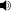 From about 1930 it has also come to mean a "collection of securities or responsibilities held by an individual"[citation needed] and so may refer to:A type of briefcasePortfolio (government), the post and responsibilities of a head of a government departmentPortfolio (finance), a collection of investments held by an institution or a private individualCareer portfolio, an organized presentation of an individual's education, work samples, and skillsBusiness networking a philosophy of working for several diverse projects directly rather than earning a salary from a regular employer.Artist's portfolio, a sample of an artist's work or a case used to display artwork, photographs etc.Electronic portfolio, a collection of electronic documentsPatent portfolio, a collection of patents owned by a single entityProduct portfolio (business administration), 2D separation of products by their market share and profits or growth ratesIT Portfolio, in IT portfolio management, the portfolio of large classes of items of enterprise Information Technology (IT)Project Portfolio, in Project portfolio management, the portfolio of projects in an organizationPortfolio: An Intercontinental Quarterly, a cross-disciplinary literary journal published between 1945 and 1947Atari Portfolio, a palmtop computerExtensis Portfolio, a digital asset managerPortfolio.com, a business magazineelectronic portfolio, a portfolio that has been prepared for distribution onlinePortfolio (Grace Jones album)Portfolio (Yolandita Monge album)Minister without portfolio